อบรมให้ความรู้แก่เด็กและเยาวชนเกี่ยวกับโรคเอดส์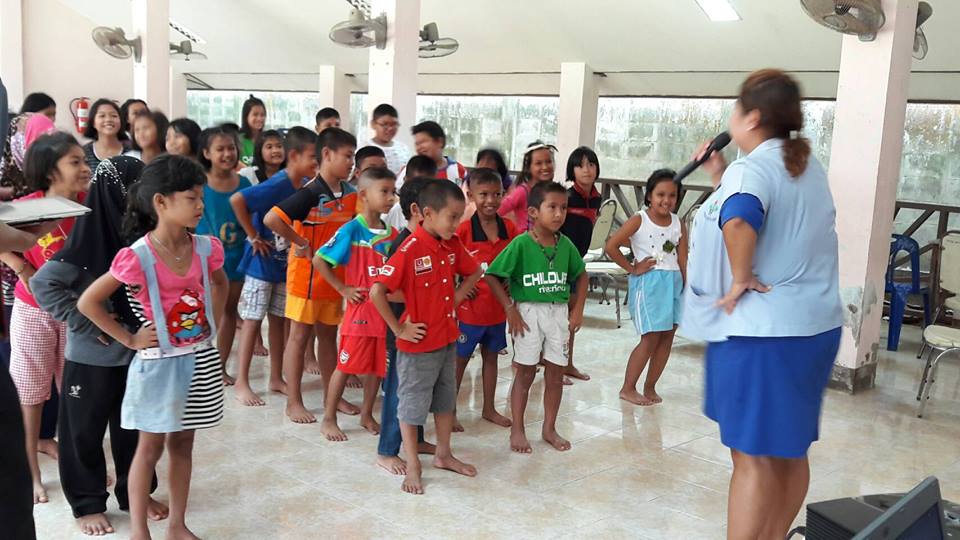 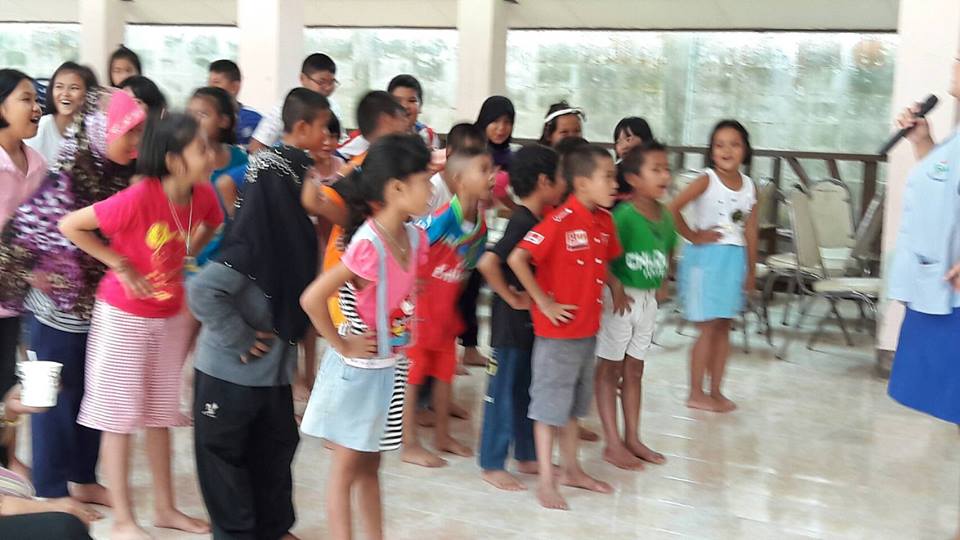 